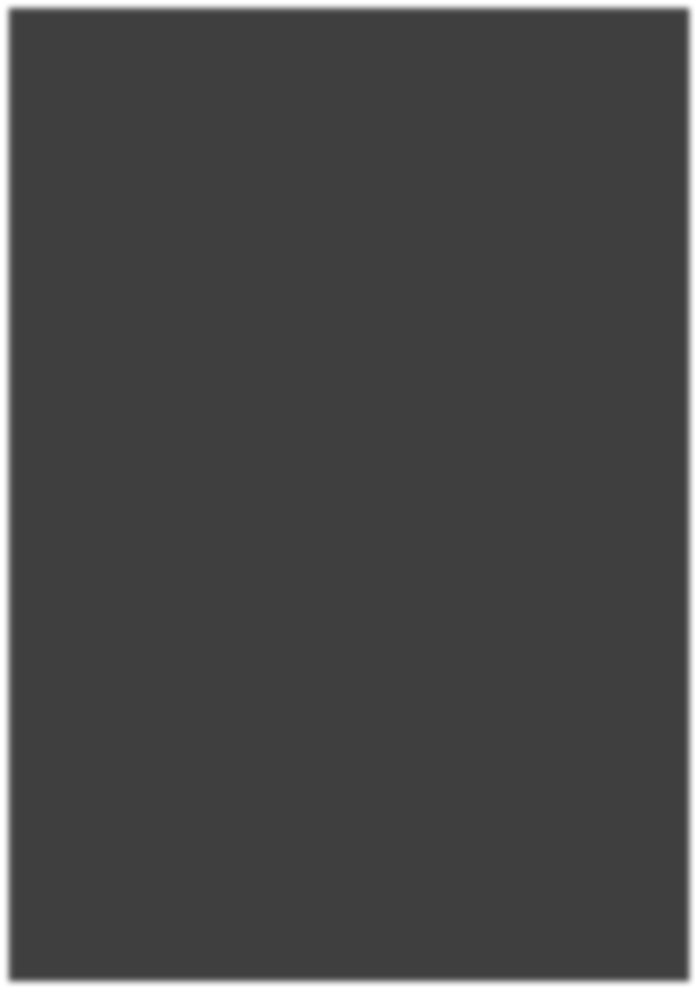 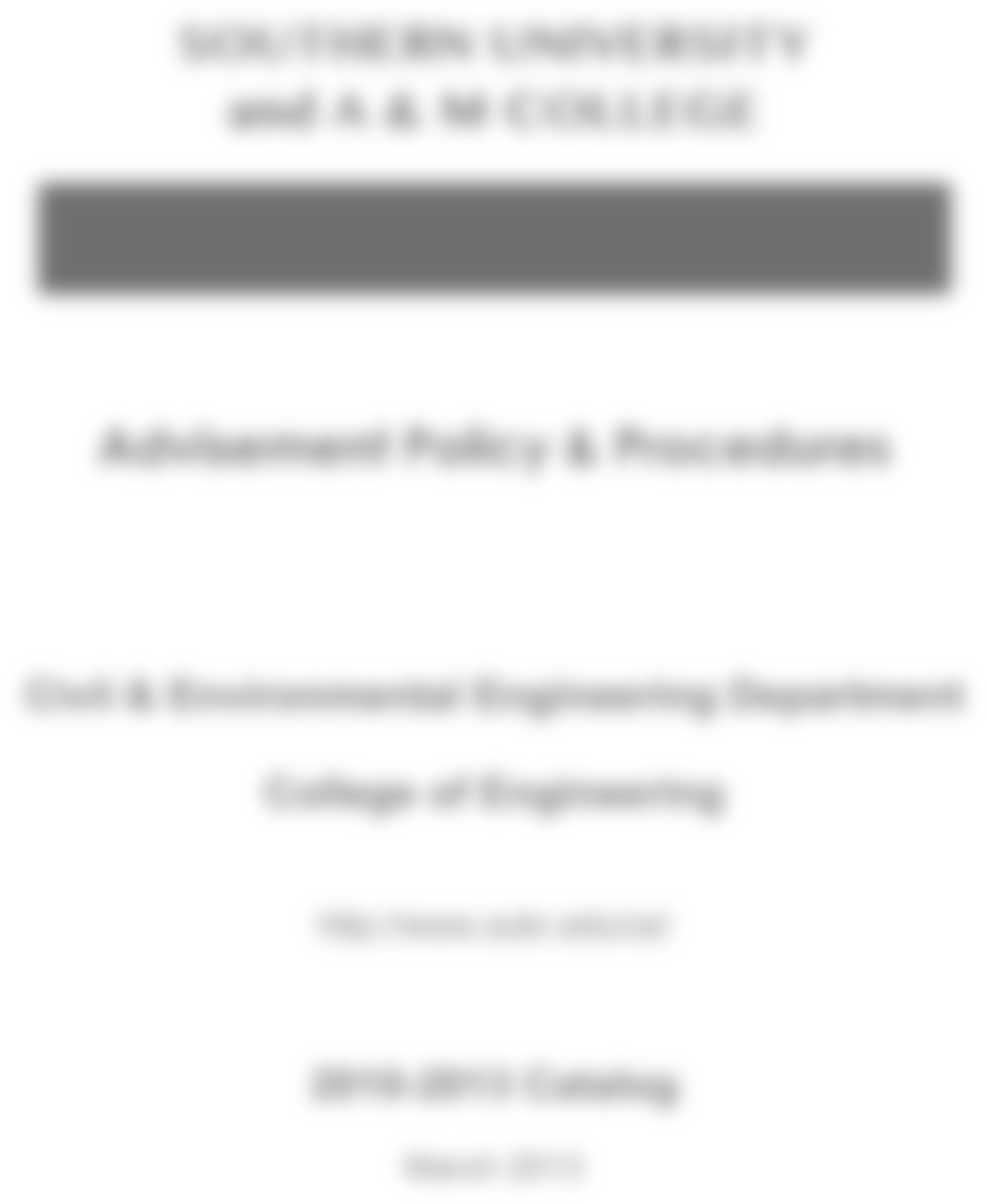 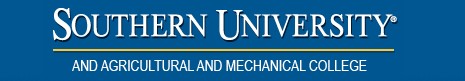 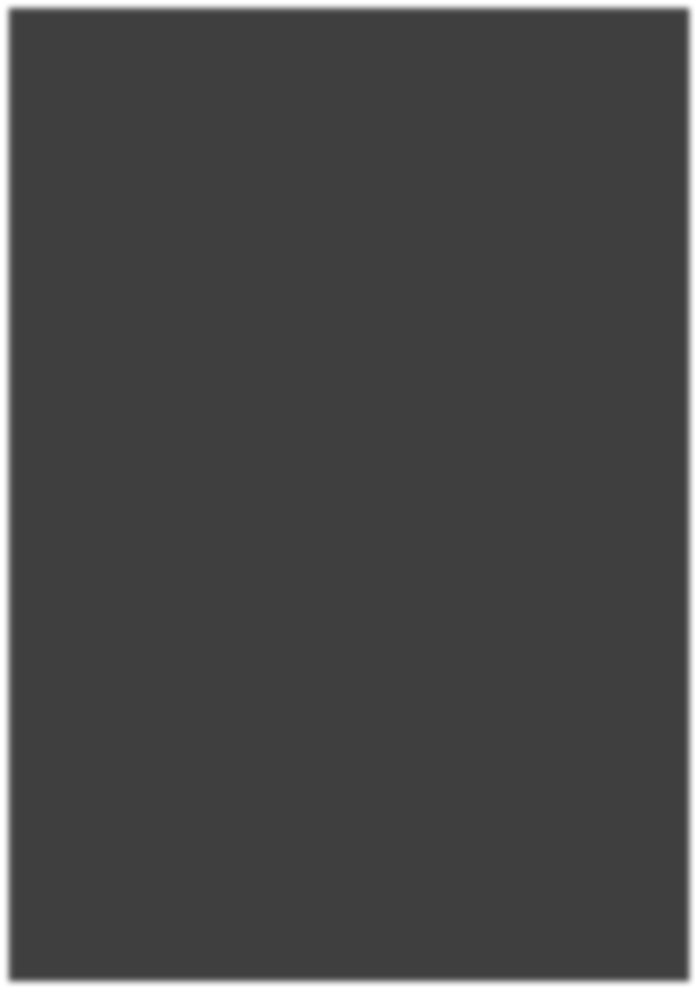 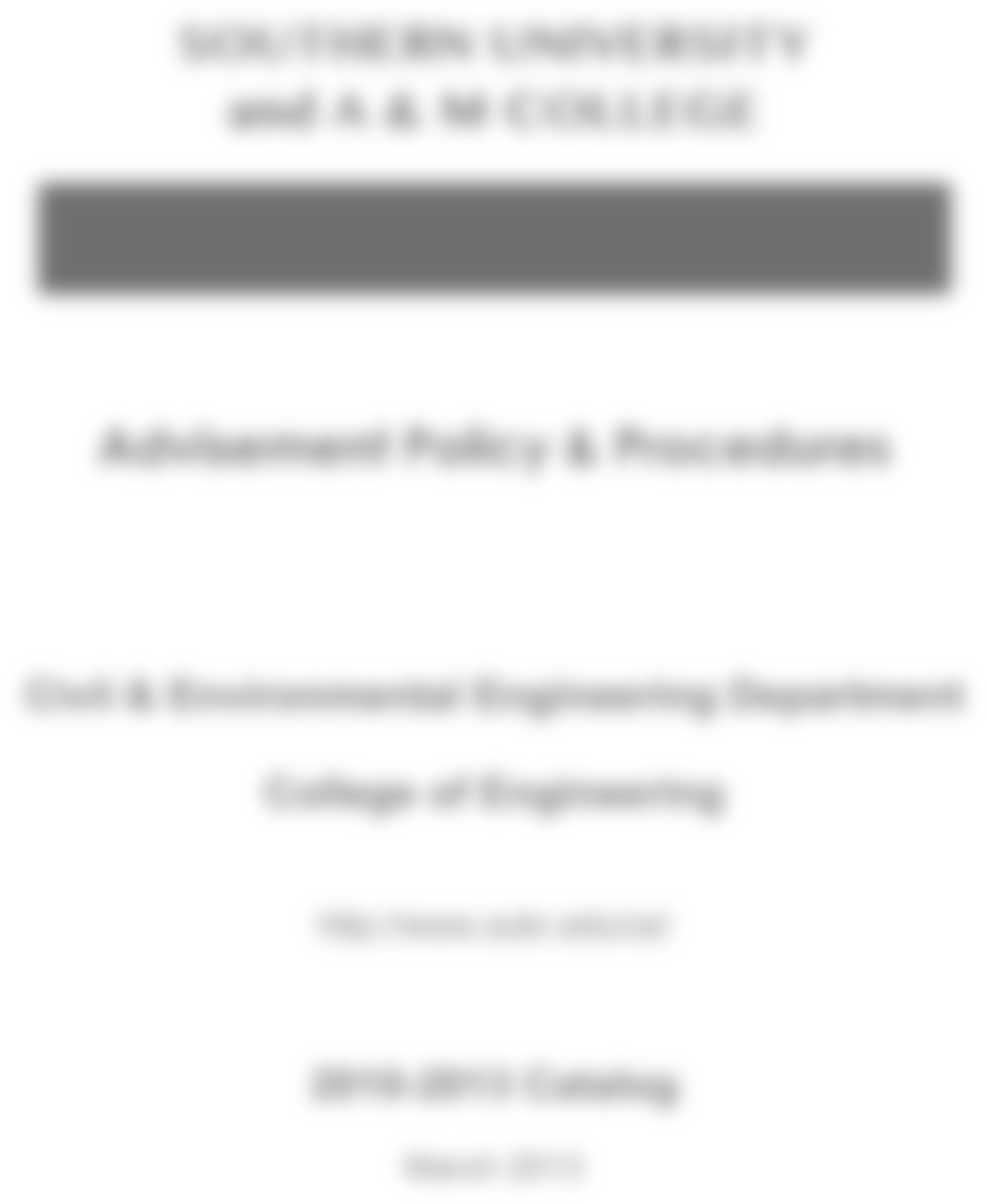 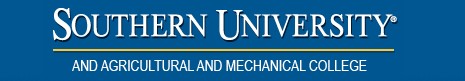 Academic Advisement Procedures  The academic advisement procedures in the Civil & Environmental Engineering (CEE) department include the following components: 1. All students admitted to the Civil Engineering (CE) program are assigned to an academic advisor on an alphabetical basis.  Table -1 presents the assignment of Civil Engineering Academic Advisors to respective student categories as presented In Table 1.Table 1 - Civil Engineering Academic Advisors Academic advisors provide information and guidance to students concerning the CE program and they also approve students’ schedule of classes throughout their matriculation in the program. All CE students are required to meet with their academic advisor early during registration periods; wherein they complete and initial a Registration Advisement Form to acknowledge the advisement encounter.  This form is attached to the set of procedures.  It should be noted that all students must first be cleared by their assigned academic advisor before being authorized to use regular registration, cross-registration, or telephone registration.The academic advisor will use a department "Degree Requirements Record Form” that is based on the appropriate curriculum taken from the student's chosen graduation checkout catalogue.The Banner academic support and records system offers such services as on-line academic records, class schedule, student demographic data, degree curricula, interactive registration, degree audits, course descriptions, and course prerequisites.2 Degree Requirements  The Bachelor of Science Degree in Civil Engineering (BSCE) is awarded to students who complete the requirements of the program as stated below: Complete the CE-curriculum requirements with a minimum overall grade point average of 2.00 out of 4.00. The total credit hours required for graduation is 128 credit hours;Pass the Writing Proficiency Examination (WPE, ENGL 001) prior to applying for graduation.  The Writing Laboratory located in Harris Hall, Room 109, is a resource to prepare students to pass the WPE;Pass the Departmental Comprehensive Examination (DCE, CIEN 000) that is administrated by the Civil & Environmental Engineering department. The Departmental Comprehensive Examination can be substituted with registering FE Exam and passing the Exam before the Departmental Comprehensive Examination. If students fail the FE Exam, students should pass the Departmental Comprehensive Examination.Complete the University mandated African-American Experience.  Courses that satisfy the African-American Experience requirement are listed in the 2017-2020 Curriculum.  Note that the English and Music courses that are listed can be taken to satisfy the African American Experience as well as English literature and Music elective requirements.  See the current university catalogue for details.Complete the University mandated Community Service Requirement.  It is required to complete a minimum of 60 clock hours of COMMUNITY SERVICE as one of the requirements for graduation.  Service Learning courses are: Service Learning 100, 200, and 300, (Credit, 1 Hour, each); and Service Learning 400, (Credit, 3 Hours).  A total of three semester hours of credit is required. Waivers:Students who were first-time freshmen at any post-secondary institution before August1, 1991;International Students;Those students 25 years of age or older who completed high school or who earned high school equivalency seven or more years prior to admission;Any person with certifiable disability of such nature that community service projects would jeopardize the welfare of the parties involved.General Education Requirements The degree requirements of Civil and Environmental Engineering are provided in the back side of 2017-2020 curriculum.3 Department of Civil & Environmental Engineering 	2017-2020 Curriculum – Degree Requirements WorksheetSouthern University and A&M College 	MATH 264 – First Semester – 8 Semesters to Graduation Name: ________________________________ 	Proposed Date of Graduation: 	____ / ____ / ________ 	S Number: 	__________________________ 	Advisor:  	___________________________ Additional Requirements Footnotes:a The elective choices are shown on the next page.b Instead of MATH 364 and ENGR 330 (Option I), students can elect to take MATH 395 and ENGR 340 (Option II).c ELEN 208 (Electrical Circuits I) may be substituted for ELEN 352 (Fundamentals of Electrical Engineering).2017-2020 CURRICULUM – DEGREE REQUIREMENTS NOTES – PAGE 2 One Hundred Twenty-Eight (128) credit hours are required to fulfill all civil engineering degree requirementsAll ENGR courses, MEEN 225 and MEEN 227 are CORE courses and must be passed with a grade of “C” or betterAll CIEN courses and CE Technical Elective require a grade of “C” or betterOption I includes MATH 364 and ENGR 330 (Both CORE); Option II includes MATH 395 and ENGR 340 (Both CORE) ELEN 208 (Electrical Circuits I) may be substituted for ELEN 352 (Fundamental of Electrical Engineering) See the current catalog for more guidanceTable of Civil & Environmental Engineering Electives Table of Courses Requiring a “C” Grade or Better Table of Non-Technical Electives Table of Electives Satisfying the African American Experience 5 Graduation Checkout Procedures Students must be approved for graduation by their academic advisor, departmental chairman, academic dean, and the Office of the Registrar.  Check-out for candidacy for graduation begins in the semester prior to that in which the student is scheduled to graduate.  The checkout procedures for prospective graduating seniors include: 1. Submit Application for Graduation:   Deadlines for a student’s academic advisor to receive his/her application for graduation are:• Spring Commencement- Third week of August• Summer Commencement- Third week of January • Fall Commencement- Third week of AprilValidate Earned Curriculum Credits: The prospective graduate, along with his/her academic advisor, must review the Degree Requirements Record form and his/her latest transcript to certify what graduation requirements still remain.  If all remaining graduation requirements can be satisfied within the next semester, the academic advisor should sign the Degree Requirements Record form.  The completed form should be inserted into the prospective graduate’s application packet. A copy of the Degree Audit form and transcript should be part of the application packet.Fill-out the Bachelor’s Degree Official Check-Out form: The prospective graduate should list on this form all courses that are currently in progress and any additional courses required to complete the degree requirements.  The completed form should be inserted into the prospective graduate’s application packet.Fill-out the Graduation Application Data Sheet:  The prospective graduate should fill-out the university’s Graduation Application Data sheet and insert it into his/her application packet.Fill-out Request for Course Substitution forms: It is necessary to complete and sign one of these forms for each course to be substituted.  The completed forms should be inserted into the prospective graduate’s application packet.Submission of Application Packet to Department Chair: The student should then take the application packet, containing the signed forms that were cited above, to his/her Chair’s office for further review and additional signatures.Submission of Application Packet to Engineering Dean: The departmental chairman will forward the prospective graduate’s application packet to the Dean’s Office after affixing his approval.Submission of Application Packet to Academic Affairs: The dean of engineering will forward the prospective graduate’s application packet to the Academic Affair’s Office after affixing his approval.Fill-out the Graduating Senior Exit Survey:  The prospective graduate must fill-out this survey and return it to the CEE-department office.It is the student’s responsibility to understand and meet graduation requirements. 6 APPENDIX Forms 7Southern University and A&M CollegeCollege of Engineering and Computer ScienceDepartment of Civil and Environmental EngineeringDegree Requirements Record Form2017‐2020 Catalog	Program Start Semester:	Year:	Proposed Graduation Semester:	Year:	Student Name:	Student S#:	Last	FirstFall Semester ‐ Freshman Year	Spring Semester Freshman Year	16	16Fall Semester ‐ Sophomore Year	Spring Semester Sophomore Year                                                                                 16Fall Semester ‐ Junior Year                         	                                    Spring Semester Junior Year		                                                                                                                                                                                                                                                                                                                                                             	18	                17Fall Semester ‐ Senior Year                                                                                                              Spring Semester Senior Year	17	15Other RequirementsOne Hundred Twenty-Eight (128) credit hours are required to fulfill all civil engineering degree requirements. All ENGR courses, CIEN courses, CE Technical Elective, MEEN 225, & MEEN 227 are CORE courses for CIEN students and must be completed with a grade of “C” or better.Notes: Southern University-Baton Rouge REQUEST FOR SUBSTITUTION OF COURSE Please Type I, _____________________________________, _________________, ______________________________ 	Student’s Name  	Student’s ID 	Department _______________________________, request permission to substitute ____________________________ 	Classification 	Course Number _______________________________ __________________________________ ______________________ 	Descriptive Title of Course  	Department 	Credit Hours Semester hours of credit for the required course ______________________________________________ Course Number _______________________________ _____________________________ ___________________________ Descriptive Title of Course  	Department  	Credit Hours Reasons(s) for said request follows: (If request involves a Transfer of Credit, please indicate institution of origin and location. Attach a course description from the university Catalog.) _______________________________________________________________________________ ______________________________________________________________________________________________________________________________________________________________ _______________________________________________________________________________ _______________________________________________________________________________ _______________________________________________________________________________ Advisor: ___________________________________ Date: ______________ ( ) Approved ( ) Disapproved Department Chair: __________________________ Date: ______________ ( ) Approved ( ) Disapproved Dean: _____________________________________ Date: ______________ ( ) Approved ( ) Disapproved Academic Affairs: ___________________________ Date: ______________ ( ) Approved ( ) Disapproved Registrar: _________________________________ Date:_______________ ( ) Approved ( ) Disapproved Revised 11/2004 Student's Last Name Beginning With Office Location E-mail  & Phone Number Student's Last Name Beginning With Academic AdvisorOffice Location E-mail  & Phone Number A-HMr. Ron Lee Mr. Ron Lee Room 315 Ron_lee@subr.edu (225)  771-4035 I-QDr. Chukwu Onu Dr. Chukwu Onu Room  312 Chukwu_onu@subr.edu (225)  771-4325 R-Z Dr. Hang YinDr. Hang YinRoom  313 Hang_yin@subr.edu (225)  771-3790 Transfer StudentsDr. Hak-Chul ShinDr. Hak-Chul ShinRoom 307Hakchul_shin@subr.edu       (225) 771-2112All Senior Students Dr. Hak-Chul Shin Dr. Hak-Chul Shin Room  307 Hakchul_shin@subr.edu (225)  771-2112 Term Term Grade Sem Year Dept No Course Credit Pre- (Co-) Reqs Comments FAL (1) 16.0 BIOLLife Science Electivea3 FAL (1) 16.0 SCHE132LGeneral Chemistry Lab 1 (SCHE 132) FAL (1) 16.0 SCHE132General Chemistry Lecture3 FAL (1) 16.0 SENL101Freshman Composition I 3 FAL (1) 16.0 ENGR120Freshman Engineering I 2 FAL (1) 16.0 SMAT211Calculus I 4 SPR (2) 16.0 ECONEconomics Elective a3 SPR (2) 16.0 SENL102Freshman Composition II 3 SENL 101SPR (2) 16.0 ENGR130Freshman Engineering II 2 ENGR 120 SPR (2) 16.0 SMAT212Calculus II 4 SMAT 211SPR (2) 16.0 SPHY213General Physics I Lecture 3 SMAT 211 SPR (2) 16.0 SPHY213LGeneral Physics I Lab 1 (SPHY213) FAL (3) 17.0 CIEN201Surveying 3 (SMAT 211) FAL (3) 17.0 CIEN224Statics 3 SMAT 212 SPHY 213, 213L FAL (3) 17.0 CIEN311Comp Aided Methods in CE 3 ENGR 130 FAL (3) 17.0 ENGR230Tech Communications 2 SENL 101 FAL (3) 17.0 ENGR320Probability & Statistics 2 SMAT 212FAL (3) 17.0 SPHY215General Physics II Lecture 3 SMAT 212 SPHY 213 FAL (3) 17.0 SPHY214LGeneral Physics II Lab 1 (SPHY215) SPR (4) 16.0 CIEN321Eng Fluid Mechanic 3 (MEEN 225 SPHY 215, 214L) SPR (4) 16.0 CIEN325Intro to Enviro Eng 3 SCHE 132, 132LSPR (4) 16.0 MATH364Calculus III b4 SMAT 212SPR (4) 16.0 MEEN225Dynamics 3 CIEN 224 SMAT 212 SPR (4) 16.0 MEEN227Mech of Materials 3 CIEN 224 FAL (5) 18.0 Social Science Elective  a3 FAL (5) 18.0 CIEN361Structural Analysis 3 MEEN 227 FAL (5) 18.0 CIEN421Water & Wastewater Analysis3 CIEN 325 FAL (5) 18.0 CIEN423Hydraulics & Hydrology 3 CIEN 321 FAL (5) 18.0 CIEN424Geotechnical Engineering I 3 (CIEN 321) FAL (5) 18.0 HISTHistory Elective #1  a3 SPR (6) 17.0CIEN310Engineering Economy 3 SECO 211 or 221SPR (6) 17.0CIEN327Construction Materials Lab 2 MEEN 227 SPR (6) 17.0CIEN381Transportation Eng I 3 CIEN 201 SPR (6) 17.0CIEN469Structural Steel Design 3 CIEN 361 SPR (6) 17.0ENGR330Diff Equations for Engineers b3 MATH 364 SPR (6) 17.0ENGLEnglish Lit Elective  a3 SENL 101,102 FAL (7) 14.0 MEENELEN300 352Thermodynamics or Fund of Electrical Eng c3 3 SPHY215B  for MEEN 300SMAT 212  for ELEN352FAL (7) 14.0 CIENEnviro / Water Res Elective  a3 See course reqs FAL (7) 14.0 CIEN470Concrete Design 3 CIEN 361 (327) FAL (7) 14.0 CIEN478Engineering Management 3 CIEN 310,311,381 FAL (7) 14.0 CIEN482Senior Design Project I 2 CIEN 325,361,381,423 (424) SPR (8) 14.0Arts Elective a 3 SPR (8) 14.0CE Technical Elective a 3 See course reqs SPR (8) 14.0CIEN483Senior Design Project II 2 CIEN 482 SPR (8) 14.0ENGR400Engineering Seminar 1 Senior Standing SPR (8) 14.0HISTHistory Elective #2 a3 SPR (8) 14.0Health / PE Elective a2 REQT GRD SEM YR DEPT NO CR REQT GRD SEM YR DEPT NO CR African Am Experience a 3 Department Comprehensive CIEN 000 0Service Learning SVLR3 Writing Proficiency SENL 001 0Environmental / Water Resource Electives Environmental / Water Resource Electives CIEN 461 Urban Water Resources Systems CIEN 468 Introduction to Dam Safety & Security CIEN 462 Design of Water & Sewage Treatment Plants CIEN 475 Solid & Hazardous Waste Management CIEN 463 Air Pollution Control CIEN 476 Design of Hydraulic Structures Civil Technical Electives Civil Technical Electives CIEN 299 Cooperative Education CIEN 481 Pavement Design & Management CIEN 382 Transportation Engineering II CIEN 485 Railway Engineering CIEN 458 Construction Engineering ENGR 499 Engineering Practice CIEN 474 Geotechnical Engineering II MGMT 300 Principles of Management CIEN 480 Special Topics in Civil Engineering UFOR 375 Introduction to Geographic Information Systems All CIEN Courses (Including CE Technical Elective) All CIEN Courses (Including CE Technical Elective) All CIEN Courses (Including CE Technical Elective) All ENGR Courses All ENGR Courses All ENGR Courses MEEN 225 MEEN 225 MEEN 227MEEN 227MEEN 227SBIO 101 or SBIO 102 SENL 101SMAT 211 SPHY 213 SCHE 132SENL 102SMAT 212 SPHY213LSCHE 132LMATH 395 SPHY215SPHY214LALL English Composition SENL 101 SENL 102 ALL ScienceSPHY 213 SPHY 213L SPHY 215 SPHY 214L SCHE 132 SCHE 132L 6 hrs HistorySHIS 111 HIST 410 SHIS 112 HIST 463 SHIS 230 HIST 486 HIST 311 HIST 399 HIST 401 3 hrs Art SFIA101MUSC 200ARTS 210 MUSC 250 ARTS 211 MUSC 251 ARTS 320 MUSC 352 ARTS 330 MUSC 353 ARTS 440 SPTH 360 3 hrs Life  ScienceSBIO 101 SBIO 102 3 hrs English Literature SENL 220 SENL 240 ENGL 204 ENGL 205 2 hrs Health & PE PHED 100-250 HLTH 110-365 3 hrs Economics SECO 211 SECO 221 3 hrs Social Science SECO 222 SPOL 211ECON 370 POLS 320 GEOG 210 POLS 402 GEOG 221 SSOC 201 GEOG 401 SOCL 324 SPOL 201 SOCL 448 SPSY 201PSYC 315 PSYC 350 African American Experience African American Experience SENL 240 ENGL 415 HIST 399 HIST 497 HUMN 366 SOCW 250 ENGL 313 ENGL 485 HIST 401 MUSC 243 HUMN 403 SOCW 450 ENGL 407 ARTS 440 HIST 419 MUSC 352 MCOM 331 SPTH 399 ENGL 413 HIST 311 HIST 496 MUSC 353 PHIL 426 CourseDeptNoCrGradeTermYearCourseDeptNoCrGradeTermYearLife Science ElectiveBIOL3EconomicsECON2053General Chemistry LabCHEM1121Freshman  CompositionENGL1113General ChemistryCHEM1323Freshman Engineering IIENGR1302Freshman Comp.ENGL1103Calculus IIMATH2654Freshman Engineering IENGR1202General Physics IPHYS2213Calculus IMATH2644General Physics I LabPHYS2231CourseDeptNoCrGradeTermYearSurveyingCIEN2013StaticsCIEN2243Computer Aided Methods in CECIEN3113Technical CommunicationENGR2302Probability & StatisticsENGR3202General Physics IIPHYS2223General Physics II LabPHYS2241CourseDeptNoCrGradeTermYearEngr Fluid MechanicCIEN3213Intro to Enviro Engr CIEN3253Cal III & Diff Eqn Engrs    MATH3954DynamicsMEEN2253Mechanics of MaterialsMEEN2273CourseDeptNoCrGradeTermYearCourseDeptNoCrGradeTermYearSocial Science Elective3Engineering EconomyCIEN3103Structural AnalysisCIEN3613Construction Materials LabCIEN3272Water Quality AnalysisCIEN4213Transportation Engineering ICIEN3813Hydraulics & HydrologyCIEN4233Structural Steel DesignCIEN4693Geotechnical Engineering ICIEN4243Engineering MathENGR3403History ElectiveHIST3English Literature Elective3CourseDeptNoCrGradeTermYearCourseDeptNoCrGradeTermYearThermodynamics or Fundamentals of EE / Circuits IMEEN3003Arts Elective3Thermodynamics or Fundamentals of EE / Circuits IELEN352/2083CE Technical Elective3Enviro/Water Res ElectiveCIEN3Senior Design Project IICIEN4832Concrete DesignCIEN4703Engineering SeminarENGR4001Engineering ManagementCIEN4783History ElectiveHIST3Senior Design Project ICIEN4822Health/PE ElectiveHLTH/PHED2Please list all previous substitutions (must be completed) Please list all previous substitutions (must be completed) Title of Course Course Number 